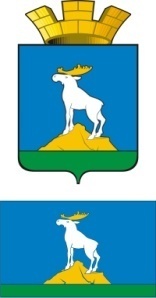 ГЛАВА  НИЖНЕСЕРГИНСКОГО ГОРОДСКОГО ПОСЕЛЕНИЯПОСТАНОВЛЕНИЕ13.11.2012 г.               № 270г. Нижние Серги Об утверждении заключения по проекту генерального плана Нижнесергинского городского поселения, применительно                        к территории деревня Половинка и внесения изменений в «Правила землепользования            и застройки Нижнесергинского городского поселения», проекту генерального плана Нижнесергинского городского поселения применительно к части территории                      д. Половинка, совмещённого с проектом планировки	Руководствуясь Федеральным Законом от 06.10.2003 г. № 131 – ФЗ «Об общих принципах организации местного самоуправления», Градостроительным кодексом Российской Федерации    № 190-ФЗ (ред. 22.07.2008г.), Уставом Нижнесергинского городского поселения, «Правилами землепользования и застройки Нижнесергинского городского поселения», утверждёнными решением Думы Нижнесергинского городского поселения от 26.02.2009г. № 147, с учётом результатов публичных слушаний                          от 02.11.2012г., ПОСТАНОВЛЯЮ:1. Утвердить заключение по публичным слушаниям по проекту «Генерального плана Нижнесергинского городского поселения, применительно к территории деревня Половинка и внесения изменений в «Правила землепользования и застройки Нижнесергинского городского поселения», проекту генерального плана Нижнесергинского городского поселения применительно к части территории   д. Половинка, совмещённого с проектом планировки» (прилагается).2. Направить материалы  публичных слушаний, заключение по проекту «Генерального плана Нижнесергинского городского поселения, применительно к территории деревня Половинка и внесения изменений в «Правила землепользования и застройки Нижнесергинского городского поселения», проекту генерального плана Нижнесергинского городского поселения применительно к части территории   д. Половинка, совмещённого с проектом планировки», в Думу Нижнесергинского городского поселения для ознакомления и принятия решения о признании публичных слушаний состоявшимися.3.Контроль исполнения данного постановления оставляю за собой.Глава Нижнесергинского городского поселения                                                                   А.А. МешковЗАКЛЮЧЕНИЕ по публичным слушаниям по проекту «Генерального плана Нижнесергинского городского поселения, применительно к территории деревня Половинка и внесения изменений                    в «Правила землепользования и застройки Нижнесергинского городского поселения», проекту генерального плана Нижнесергинского городского поселения применительно               к части территории   д. Половинка, совмещённого с проектом планировки»I.  Публичные слушания по проекту «Генеральный план Нижнесергинского городского поселения, применительно к территории деревня Половинка и внесение изменений в «Правила землепользования и застройки Нижнесергинского городского поселения», проекту генерального плана Нижнесергинского городского поселения применительно к части территории   д. Половинка, совмещённого с проектом планировки» проведены в соответствии с законодательством и нормативно-правовыми актами, порядок проведения не противоречит «Положению о порядке организации и проведении публичных слушаний на территории муниципального образования «Нижнесергинское городское поселение», утверждённому решением Думы Нижнесергинского городского поселения от 02.11.2005 № 1.                                                                                                                                                                                        	II. Проект «Генеральный план Нижнесергинского городского поселения, применительно к территории деревня Половинка»,  проект  «Внесения изменений                        в «Правила землепользования и застройки Нижнесергинского городского поселения», проект «Генеральный план Нижнесергинского городского поселения применительно                  к части территории   д. Половинка, совмещённого с проектом планировки» выполнены            по заказу Администрации Нижнесергинского муниципального района (договоры № 09-12/136-9638-00-ПП от 15.02.2012г.; №  09-12/136-9639-00-ПП от 07.03.2012г.                             № 10.21.11/136-9585 от 22.08.2011г.) на основании заданий, утверждённых «Заказчиком», в соответствии с требованиями действующего законодательства.	В целом проекты соответствуют техническим заданиям, замечаний не имеют, могут быть направлены для получения согласований в соответствии с требованиями Градостроительного кодекса Российской Федерации.Приложение к постановлению главы Нижнесергинского городского поселения    от 13.11.2012г.№ 270